Bijlage 5 Beoordelingsformulier afstudeerassessmentRichtlijnen betreffende opmaak en inleverenHet portfolio bevat een paginanummering.Het dossier bevat een voorblad waarop Portfolio Afstudeerassessment, cursuscode, naam, studentnummer, klas, basisschool, plaats, groep, naam van de IO, SO en WPB, versie, opleiding en inleverdatum, staan vermeld.Video-opnames of geluidsfragmenten zijn opgeslagen als “Bewijs bij LR ‘X’ Afstudeerassessment Achternaam Voornaam studentnummer Cursuscode” en ingeleverd via CumLaude. Het portfolio is opgeslagen als “Portfolio Afstudeerassessment Achternaam Voornaam studentnummer Cursuscode” en ingeleverd via CumLaude. Criteria betreffende taal en verwijzingenTaalniveau: Alle teksten zijn geschreven op niveau 4F van de landelijke niveaubeschrijvingen van de Expertgroep (2008) en het Europees Referentiekader. De informatie wordt op een duidelijke, goed gestructureerde en samenhangende manier weergegeven. De woordenschat is uitgebreid en gevarieerd. De teksten vertonen een zeer goede grammaticale beheersing. De spellingregels zijn correct toegepast.Aansluiting bij het publiek. Het taalgebruik van de deelnemer sluit aan bij een publiek van HBO-professionals. Het taalgebruik is professioneel en vaktaal is correct gebruikt. Verwijzingen in de tekst. In de tekst is verwijzen naar bronnen volgens de APA-richtlijnen zoals omschreven in de APA-richtlijnen uitgelegd (Surf, 2018).Bronnenlijst. De bronnenlijst is opgesteld volgens de APA-richtlijnen zoals omschreven in de APA-richtlijnen uitgelegd (Surf, 2018).Beoordelingsprocedure De assessoren bekijken het portfolio: de beoordelingen door de begeleiders en de bewijsvoering zelf.De assessoren geven in het formulier aan welke leeruitkomsten, op grond van de bewijsvoering, worden aangetoond (aangetoond/niet aangetoond). De assessoren beoordelen de onderdelen ‘Taal en verwijzingen’. Deze moeten in het portfolio voldoende zijn (onvoldoende/voldoende). De assessoren beoordelen de kwaliteitscriteria.De assessoren formuleren vragen om meer informatie te verzamelen over de leeruitkomsten en het professioneel handelen.Het eindoordeel wordt bepaald door de leeruitkomsten (voldoende/onvoldoende), het vereiste niveau van Taal en verwijzingen (voldoende/onvoldoende) en professioneel handelen en ontwikkelen. Dit volledig ingevulde document wordt door de assessor gepubliceerd in CumLaude. De beoordeling wordt door de eerste assessor ingevoerd in Osiris. WACKER: Waarnemen (W)In kolom 1 zet je waargenomen feiten / bewijs in het dossier per competentie: noteer paginanummer en kernwoorden. Zorg dat duidelijk is wat je bedoelt en dat je het terug kunt vinden. Je observeert het concrete, feitelijke gedrag van de kandidaat. De gedragselementen, de geoperationaliseerde criteria, vormen het uitgangspunt voor de observatie. Van belang is dat in het beoordelingsproces de waarnemingen niet direct worden geïnterpreteerd. Aantekeningen maken (A)Het vastleggen van observaties is noodzakelijk voor de objectiviteit en betrouwbaarheid van het beoordelingsproces. Als er geen aantekeningen worden gemaakt en de beoordelaar aangewezen is op zijn geheugen, ontstaat het risico van vertekening en willekeur. Feitelijke observaties kunnen verloren gaan. Feitelijke observatie is dat wat je ziet of hoort, geen interpretatie ervan. Door waarnemingen te registeren kun je er te allen tijde op terugvallen. Classificeren: hoort het gegeven bewijs inderdaad bij de aangegeven bekwaamheidseis [C]Alle observaties worden vervolgens gekoppeld aan de kenmerken van de beoordelingscriteria. Welke gedragingen zeggen iets over welke gedragselementen en criteria? Het leren herkennen van gedrag en toewijzing aan criteria, vormt de kern van de classificatievaardigheid. In de documenten van de student en de feedbackgevers vind je bij een competentie soms bewijs dat niet bij die competentie past / meer over een andere competentie zegt.Kwalificeren (K)Er wordt een vergelijking gemaakt tussen de verzamelde, geclassificeerde observaties, en de standaard. Nu kunnen er conclusies worden getrokken over de mate waarin een competentie bij de persoon in de beoordelingssituatie aan de standaard voldoet. Wat vind ik van de kwaliteit van de bewijsvoering, is die relevant, authentiek en voldoende gevarieerd? Evalueren: welke vragen heb ik voor het eindassessment? (E)In het vooroverleg worden de bevindingen van de assessoren bij elkaar gelegd en besproken. Achteraf moeten die tot een gezamenlijk totaaloordeel komen. Twijfel je over bevindingen, stel dan vragen op om aan de student te stellen tijdens het assessment, dan krijgt de student de gelegenheid om het bewijs voor een bepaalde competentie alsnog te leveren. Noteer concrete voorbeelden van waargenomen gedrag / uitspraken volgens de WACKER tijdens het assessment om te kunnen rapporteren. In het assessorenoverleg evalueer je opnieuw WACKER en verzamel je observaties om terug te koppelen tijdens de rapportage aan de student.Rapporteren (R)De beoordeling wordt besproken met de student en de concrete observaties met oordeel worden gerapporteerd.Voorwaardelijke criteria voor beoordeling.EindoordeelHet eindoordeel komt als volgt tot stand:Aan de voorwaardelijke criteria moet zijn voldaan.Alle leeruitkomsten uit het formulier moeten zijn bewezen.Taal en verwijzingen moeten voldoende zijn. Alle kwaliteitscriteria moeten voldoende zijn. Het cijfer voor het assessment komt als volgt tot stand: 6x een V, 0x een G → 65x een V, 1x een G → 6,54x een V, 2x een G → 73x een V, 3x een G → 7,52x een V, 4x een G → 8,51x een V, 5x een G → 90x een V, 6x een G → 10Als aan één van de eisen niet voldaan is, is het eindcijfer een NA. IVL- PABO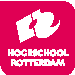 BEOORDELINGSFORMULIER Afstudeerassessment PABASO21XIVL- PABOBEOORDELINGSFORMULIER  AfstudeerassessmentIVL- PABOBEOORDELINGSFORMULIER  AfstudeerassessmentIVL- PABOBEOORDELINGSFORMULIER  AfstudeerassessmentIVL- PABOBEOORDELINGSFORMULIER  AfstudeerassessmentIVL- PABOBEOORDELINGSFORMULIER  AfstudeerassessmentIVL- PABOBEOORDELINGSFORMULIER  AfstudeerassessmentIVL- PABOBEOORDELINGSFORMULIER  AfstudeerassessmentNaam student:Bettie BoekBettie BoekBettie BoekStudentnummer:Naam assessor 1:Datum:Naam assessor 2:Aanbieding:12Naam documentNaam en voorwaarden filmfragment(en): groot deel van lln is zichtbaar; WPB is afwezig.VoorbladInhoudsopgave, paginanummeringMax. aantal pagina’s van 50 (incl. Bewijsstukken) VoldaanNiet voldaanLeeruitkomst 1: Onderwijs ontwerpen en voorbereidenLeeruitkomst 1: Onderwijs ontwerpen en voorbereidenLeeruitkomst 1: Onderwijs ontwerpen en voorbereidenLeeruitkomst 1: Onderwijs ontwerpen en voorbereidenDe student ontwerpt op basis van leerlijnen en doelen, afgestemd  op de leeftijdspecifieke kenmerken en onderwijsbehoeften van de leerlingen, een samenhangend en uitdagend onderwijsaanbod voor een langere periode. Het gaat hierbij om methodelessen, zelfontworpen onderwijs en geïntegreerd onderwijs (bijvoorbeeld, omgevingsonderwijs, verhalend ontwerpen, thematisch onderwijs, onderzoekend, ontdekkend en/of ontwerpend leren). Hij bereidt dit op een systematische manier voor. Hij laat zien dat hij de vakinhoud kent. De student selecteert hiervoor passende leerstof, werkvormen, toetsing, materialen en media, afgestemd op het niveau van de kinderen, rekening houdend met individuele verschillen. Hij maakt een onderbouwde keuze voor bepaalde (vak)didactische modellen en hij verantwoordt zijn onderwijs aan de hand van leer- en onderwijstheorieën. De student ontwerpt op basis van leerlijnen en doelen, afgestemd  op de leeftijdspecifieke kenmerken en onderwijsbehoeften van de leerlingen, een samenhangend en uitdagend onderwijsaanbod voor een langere periode. Het gaat hierbij om methodelessen, zelfontworpen onderwijs en geïntegreerd onderwijs (bijvoorbeeld, omgevingsonderwijs, verhalend ontwerpen, thematisch onderwijs, onderzoekend, ontdekkend en/of ontwerpend leren). Hij bereidt dit op een systematische manier voor. Hij laat zien dat hij de vakinhoud kent. De student selecteert hiervoor passende leerstof, werkvormen, toetsing, materialen en media, afgestemd op het niveau van de kinderen, rekening houdend met individuele verschillen. Hij maakt een onderbouwde keuze voor bepaalde (vak)didactische modellen en hij verantwoordt zijn onderwijs aan de hand van leer- en onderwijstheorieën. De student ontwerpt op basis van leerlijnen en doelen, afgestemd  op de leeftijdspecifieke kenmerken en onderwijsbehoeften van de leerlingen, een samenhangend en uitdagend onderwijsaanbod voor een langere periode. Het gaat hierbij om methodelessen, zelfontworpen onderwijs en geïntegreerd onderwijs (bijvoorbeeld, omgevingsonderwijs, verhalend ontwerpen, thematisch onderwijs, onderzoekend, ontdekkend en/of ontwerpend leren). Hij bereidt dit op een systematische manier voor. Hij laat zien dat hij de vakinhoud kent. De student selecteert hiervoor passende leerstof, werkvormen, toetsing, materialen en media, afgestemd op het niveau van de kinderen, rekening houdend met individuele verschillen. Hij maakt een onderbouwde keuze voor bepaalde (vak)didactische modellen en hij verantwoordt zijn onderwijs aan de hand van leer- en onderwijstheorieën. De student ontwerpt op basis van leerlijnen en doelen, afgestemd  op de leeftijdspecifieke kenmerken en onderwijsbehoeften van de leerlingen, een samenhangend en uitdagend onderwijsaanbod voor een langere periode. Het gaat hierbij om methodelessen, zelfontworpen onderwijs en geïntegreerd onderwijs (bijvoorbeeld, omgevingsonderwijs, verhalend ontwerpen, thematisch onderwijs, onderzoekend, ontdekkend en/of ontwerpend leren). Hij bereidt dit op een systematische manier voor. Hij laat zien dat hij de vakinhoud kent. De student selecteert hiervoor passende leerstof, werkvormen, toetsing, materialen en media, afgestemd op het niveau van de kinderen, rekening houdend met individuele verschillen. Hij maakt een onderbouwde keuze voor bepaalde (vak)didactische modellen en hij verantwoordt zijn onderwijs aan de hand van leer- en onderwijstheorieën. De assessor heeft gelezen/gezien/gehoord:Waargenomen feiten: noteer paginanummer en kernwoorden.	Zijn de bewijzen relevant en bruikbaar voor de bekwaamheidseis? 	Welke vragen heb ik voor het eindassessment?Aanvullende info uit assessment.De assessor heeft gelezen/gezien/gehoord:Waargenomen feiten: noteer paginanummer en kernwoorden.	Zijn de bewijzen relevant en bruikbaar voor de bekwaamheidseis? 	Welke vragen heb ik voor het eindassessment?Aanvullende info uit assessment.De assessor heeft gelezen/gezien/gehoord:Waargenomen feiten: noteer paginanummer en kernwoorden.	Zijn de bewijzen relevant en bruikbaar voor de bekwaamheidseis? 	Welke vragen heb ik voor het eindassessment?Aanvullende info uit assessment.De assessor heeft gelezen/gezien/gehoord:Waargenomen feiten: noteer paginanummer en kernwoorden.	Zijn de bewijzen relevant en bruikbaar voor de bekwaamheidseis? 	Welke vragen heb ik voor het eindassessment?Aanvullende info uit assessment.OordeelOordeelOordeelOordeelLeeruitkomst 2 Onderwijs uitvoeren en organiserenLeeruitkomst 2 Onderwijs uitvoeren en organiserenLeeruitkomst 2 Onderwijs uitvoeren en organiserenLeeruitkomst 2 Onderwijs uitvoeren en organiserenDe student stemt zijn onderwijs af op de onderwijsbehoeften van de leerlingen door te differentiëren in zowel instructie als begeleiding. Hij hanteert hierbij effectieve leerkrachtcommunicatie, past betekenisvolle, activerende en gevarieerde werkvormen toe, en hanteert passende (digitale) leermiddelen.De student stimuleert, inspireert en motiveert leerlingen en daagt hen uit wat betreft hun leertaken, en draagt daarmee bij aan hun ontwikkelkansen- en perspectieven. De student stimuleert een growth mindset bij zijn leerlingen. De student begeleidt de leerlingen bij de verwerking van de aangeboden leerstof, stelt stimulerende vragen, stimuleert samenwerking en interactie, en geeft opbouwende, gerichte feedback op houding, taak en aanpak. Hij past leer- en onderwijstheorieën en (vak)didactische modellen toe en kan zijn onderwijs daarmee verantwoorden.De student hanteert een adequaat klassenmanagement. Met structuur, duidelijkheid, regels en afspraken, klasinrichting, en de relatie tussen leerkracht en leerlingen, creëert hij een veilig, prettig en stimulerend leer- en werkklimaat in de klas. Hij zorgt voor evenwicht in zijn dag- en weekplanning door te variëren in groeperings-, instructie- en werkvormen. Hij zet organisatorische vaardigheden in zoals plannen, coördineren, controleren en communiceren om alle leerlingen voldoende tijd en aandacht te geven om te leren. Daarnaast levert hij een bijdrage aan de schoolorganisatie. Hij kan de kinderen op zodanige wijze begeleiden dat ze initiatieven kunnen nemen, zelfstandig keuzes durven te maken en zelfstandig kunnen werken. Hij draagt er zorg voor dat kinderen op een respectvolle en positieve manier met elkaar omgaan. Hij past zijn kennis van cognitieve, sociaal-emotionele en morele ontwikkelingstheorieën toe en kan zijn pedagogische houding en acties daarmee verantwoorden. Het onderwijs dat hij geeft, past bij zijn eigen visie en kernwaarden, en die van de school. De student stemt zijn onderwijs af op de onderwijsbehoeften van de leerlingen door te differentiëren in zowel instructie als begeleiding. Hij hanteert hierbij effectieve leerkrachtcommunicatie, past betekenisvolle, activerende en gevarieerde werkvormen toe, en hanteert passende (digitale) leermiddelen.De student stimuleert, inspireert en motiveert leerlingen en daagt hen uit wat betreft hun leertaken, en draagt daarmee bij aan hun ontwikkelkansen- en perspectieven. De student stimuleert een growth mindset bij zijn leerlingen. De student begeleidt de leerlingen bij de verwerking van de aangeboden leerstof, stelt stimulerende vragen, stimuleert samenwerking en interactie, en geeft opbouwende, gerichte feedback op houding, taak en aanpak. Hij past leer- en onderwijstheorieën en (vak)didactische modellen toe en kan zijn onderwijs daarmee verantwoorden.De student hanteert een adequaat klassenmanagement. Met structuur, duidelijkheid, regels en afspraken, klasinrichting, en de relatie tussen leerkracht en leerlingen, creëert hij een veilig, prettig en stimulerend leer- en werkklimaat in de klas. Hij zorgt voor evenwicht in zijn dag- en weekplanning door te variëren in groeperings-, instructie- en werkvormen. Hij zet organisatorische vaardigheden in zoals plannen, coördineren, controleren en communiceren om alle leerlingen voldoende tijd en aandacht te geven om te leren. Daarnaast levert hij een bijdrage aan de schoolorganisatie. Hij kan de kinderen op zodanige wijze begeleiden dat ze initiatieven kunnen nemen, zelfstandig keuzes durven te maken en zelfstandig kunnen werken. Hij draagt er zorg voor dat kinderen op een respectvolle en positieve manier met elkaar omgaan. Hij past zijn kennis van cognitieve, sociaal-emotionele en morele ontwikkelingstheorieën toe en kan zijn pedagogische houding en acties daarmee verantwoorden. Het onderwijs dat hij geeft, past bij zijn eigen visie en kernwaarden, en die van de school. De student stemt zijn onderwijs af op de onderwijsbehoeften van de leerlingen door te differentiëren in zowel instructie als begeleiding. Hij hanteert hierbij effectieve leerkrachtcommunicatie, past betekenisvolle, activerende en gevarieerde werkvormen toe, en hanteert passende (digitale) leermiddelen.De student stimuleert, inspireert en motiveert leerlingen en daagt hen uit wat betreft hun leertaken, en draagt daarmee bij aan hun ontwikkelkansen- en perspectieven. De student stimuleert een growth mindset bij zijn leerlingen. De student begeleidt de leerlingen bij de verwerking van de aangeboden leerstof, stelt stimulerende vragen, stimuleert samenwerking en interactie, en geeft opbouwende, gerichte feedback op houding, taak en aanpak. Hij past leer- en onderwijstheorieën en (vak)didactische modellen toe en kan zijn onderwijs daarmee verantwoorden.De student hanteert een adequaat klassenmanagement. Met structuur, duidelijkheid, regels en afspraken, klasinrichting, en de relatie tussen leerkracht en leerlingen, creëert hij een veilig, prettig en stimulerend leer- en werkklimaat in de klas. Hij zorgt voor evenwicht in zijn dag- en weekplanning door te variëren in groeperings-, instructie- en werkvormen. Hij zet organisatorische vaardigheden in zoals plannen, coördineren, controleren en communiceren om alle leerlingen voldoende tijd en aandacht te geven om te leren. Daarnaast levert hij een bijdrage aan de schoolorganisatie. Hij kan de kinderen op zodanige wijze begeleiden dat ze initiatieven kunnen nemen, zelfstandig keuzes durven te maken en zelfstandig kunnen werken. Hij draagt er zorg voor dat kinderen op een respectvolle en positieve manier met elkaar omgaan. Hij past zijn kennis van cognitieve, sociaal-emotionele en morele ontwikkelingstheorieën toe en kan zijn pedagogische houding en acties daarmee verantwoorden. Het onderwijs dat hij geeft, past bij zijn eigen visie en kernwaarden, en die van de school. De student stemt zijn onderwijs af op de onderwijsbehoeften van de leerlingen door te differentiëren in zowel instructie als begeleiding. Hij hanteert hierbij effectieve leerkrachtcommunicatie, past betekenisvolle, activerende en gevarieerde werkvormen toe, en hanteert passende (digitale) leermiddelen.De student stimuleert, inspireert en motiveert leerlingen en daagt hen uit wat betreft hun leertaken, en draagt daarmee bij aan hun ontwikkelkansen- en perspectieven. De student stimuleert een growth mindset bij zijn leerlingen. De student begeleidt de leerlingen bij de verwerking van de aangeboden leerstof, stelt stimulerende vragen, stimuleert samenwerking en interactie, en geeft opbouwende, gerichte feedback op houding, taak en aanpak. Hij past leer- en onderwijstheorieën en (vak)didactische modellen toe en kan zijn onderwijs daarmee verantwoorden.De student hanteert een adequaat klassenmanagement. Met structuur, duidelijkheid, regels en afspraken, klasinrichting, en de relatie tussen leerkracht en leerlingen, creëert hij een veilig, prettig en stimulerend leer- en werkklimaat in de klas. Hij zorgt voor evenwicht in zijn dag- en weekplanning door te variëren in groeperings-, instructie- en werkvormen. Hij zet organisatorische vaardigheden in zoals plannen, coördineren, controleren en communiceren om alle leerlingen voldoende tijd en aandacht te geven om te leren. Daarnaast levert hij een bijdrage aan de schoolorganisatie. Hij kan de kinderen op zodanige wijze begeleiden dat ze initiatieven kunnen nemen, zelfstandig keuzes durven te maken en zelfstandig kunnen werken. Hij draagt er zorg voor dat kinderen op een respectvolle en positieve manier met elkaar omgaan. Hij past zijn kennis van cognitieve, sociaal-emotionele en morele ontwikkelingstheorieën toe en kan zijn pedagogische houding en acties daarmee verantwoorden. Het onderwijs dat hij geeft, past bij zijn eigen visie en kernwaarden, en die van de school. De assessor heeft gelezen/gezien/gehoord:Waargenomen feiten: noteer paginanummer en kernwoorden.	Zijn de bewijzen relevant en bruikbaar voor de bekwaamheidseis? 	Welke vragen heb ik voor het eindassessment?Aanvullende info uit assessment.De assessor heeft gelezen/gezien/gehoord:Waargenomen feiten: noteer paginanummer en kernwoorden.	Zijn de bewijzen relevant en bruikbaar voor de bekwaamheidseis? 	Welke vragen heb ik voor het eindassessment?Aanvullende info uit assessment.De assessor heeft gelezen/gezien/gehoord:Waargenomen feiten: noteer paginanummer en kernwoorden.	Zijn de bewijzen relevant en bruikbaar voor de bekwaamheidseis? 	Welke vragen heb ik voor het eindassessment?Aanvullende info uit assessment.De assessor heeft gelezen/gezien/gehoord:Waargenomen feiten: noteer paginanummer en kernwoorden.	Zijn de bewijzen relevant en bruikbaar voor de bekwaamheidseis? 	Welke vragen heb ik voor het eindassessment?Aanvullende info uit assessment.Oordeel  Oordeel  Oordeel  Oordeel  Leeruitkomst 3: Pedagogisch handelenLeeruitkomst 3: Pedagogisch handelenLeeruitkomst 3: Pedagogisch handelenLeeruitkomst 3: Pedagogisch handelenDe leraar primair onderwijs onderschrijft zijn pedagogische verantwoordelijkheid. Hij verwerkt zijn kennis van diversiteit (verschillen en overeenkomsten in karakter, werk, ontwikkelingskenmerken, spel en culturele achtergrond van kinderen) in zijn pedagogisch handelen.  Hij doorbreekt de statusorde in de klas door gericht een beroep te doen op verschillende dimensies (intelligenties, talenten en niveaus), zodat elk kind op zijn eigen wijze kan excelleren en zich gerespecteerd voelt.Hij besteedt actief aandacht aan de overeenkomsten en verschillen tussen kinderen, gelijkwaardigheid en verscheidenheid in levensbeschouwelijke en maatschappelijke waarden in de Nederlandse samenleving (actieve pluriformiteit). Hij stimuleert burgerschapsvorming in zijn klas en levert hiermee een bijdrage aan de ontwikkeling van de leerling tot een zelfstandig en verantwoordelijk persoon.De leraar primair onderwijs onderschrijft zijn pedagogische verantwoordelijkheid. Hij verwerkt zijn kennis van diversiteit (verschillen en overeenkomsten in karakter, werk, ontwikkelingskenmerken, spel en culturele achtergrond van kinderen) in zijn pedagogisch handelen.  Hij doorbreekt de statusorde in de klas door gericht een beroep te doen op verschillende dimensies (intelligenties, talenten en niveaus), zodat elk kind op zijn eigen wijze kan excelleren en zich gerespecteerd voelt.Hij besteedt actief aandacht aan de overeenkomsten en verschillen tussen kinderen, gelijkwaardigheid en verscheidenheid in levensbeschouwelijke en maatschappelijke waarden in de Nederlandse samenleving (actieve pluriformiteit). Hij stimuleert burgerschapsvorming in zijn klas en levert hiermee een bijdrage aan de ontwikkeling van de leerling tot een zelfstandig en verantwoordelijk persoon.De leraar primair onderwijs onderschrijft zijn pedagogische verantwoordelijkheid. Hij verwerkt zijn kennis van diversiteit (verschillen en overeenkomsten in karakter, werk, ontwikkelingskenmerken, spel en culturele achtergrond van kinderen) in zijn pedagogisch handelen.  Hij doorbreekt de statusorde in de klas door gericht een beroep te doen op verschillende dimensies (intelligenties, talenten en niveaus), zodat elk kind op zijn eigen wijze kan excelleren en zich gerespecteerd voelt.Hij besteedt actief aandacht aan de overeenkomsten en verschillen tussen kinderen, gelijkwaardigheid en verscheidenheid in levensbeschouwelijke en maatschappelijke waarden in de Nederlandse samenleving (actieve pluriformiteit). Hij stimuleert burgerschapsvorming in zijn klas en levert hiermee een bijdrage aan de ontwikkeling van de leerling tot een zelfstandig en verantwoordelijk persoon.De leraar primair onderwijs onderschrijft zijn pedagogische verantwoordelijkheid. Hij verwerkt zijn kennis van diversiteit (verschillen en overeenkomsten in karakter, werk, ontwikkelingskenmerken, spel en culturele achtergrond van kinderen) in zijn pedagogisch handelen.  Hij doorbreekt de statusorde in de klas door gericht een beroep te doen op verschillende dimensies (intelligenties, talenten en niveaus), zodat elk kind op zijn eigen wijze kan excelleren en zich gerespecteerd voelt.Hij besteedt actief aandacht aan de overeenkomsten en verschillen tussen kinderen, gelijkwaardigheid en verscheidenheid in levensbeschouwelijke en maatschappelijke waarden in de Nederlandse samenleving (actieve pluriformiteit). Hij stimuleert burgerschapsvorming in zijn klas en levert hiermee een bijdrage aan de ontwikkeling van de leerling tot een zelfstandig en verantwoordelijk persoon.De assessor heeft gelezen/gezien/gehoord:Waargenomen feiten: noteer paginanummer en kernwoorden.	Zijn de bewijzen relevant en bruikbaar voor de bekwaamheidseis? 	Welke vragen heb ik voor het eindassessment?Aanvullende info uit assessment.De assessor heeft gelezen/gezien/gehoord:Waargenomen feiten: noteer paginanummer en kernwoorden.	Zijn de bewijzen relevant en bruikbaar voor de bekwaamheidseis? 	Welke vragen heb ik voor het eindassessment?Aanvullende info uit assessment.De assessor heeft gelezen/gezien/gehoord:Waargenomen feiten: noteer paginanummer en kernwoorden.	Zijn de bewijzen relevant en bruikbaar voor de bekwaamheidseis? 	Welke vragen heb ik voor het eindassessment?Aanvullende info uit assessment.De assessor heeft gelezen/gezien/gehoord:Waargenomen feiten: noteer paginanummer en kernwoorden.	Zijn de bewijzen relevant en bruikbaar voor de bekwaamheidseis? 	Welke vragen heb ik voor het eindassessment?Aanvullende info uit assessment.Oordeel  Oordeel  Oordeel  Oordeel  Leeruitkomst 4: Onderwijs evalueren, analyseren en bijstellenLeeruitkomst 4: Onderwijs evalueren, analyseren en bijstellenLeeruitkomst 4: Onderwijs evalueren, analyseren en bijstellenLeeruitkomst 4: Onderwijs evalueren, analyseren en bijstellenDe student zet zijn onderzoekende houding in en kan zijn didactisch en pedagogisch handelen systematisch evalueren (formatief en summatief) en bijstellen door regelmatig data te verzamelen, gebruik makend van een leerlingvolgsysteem, data te analyseren en te interpreteren, op basis daarvan doelen (bij) te stellen en een gedifferentieerd(e) aanpak en aanbod te (her)ontwerpen, passend bij de onderwijsbehoeften van de leerlingen. De student zet zijn onderzoekende houding in en kan zijn didactisch en pedagogisch handelen systematisch evalueren (formatief en summatief) en bijstellen door regelmatig data te verzamelen, gebruik makend van een leerlingvolgsysteem, data te analyseren en te interpreteren, op basis daarvan doelen (bij) te stellen en een gedifferentieerd(e) aanpak en aanbod te (her)ontwerpen, passend bij de onderwijsbehoeften van de leerlingen. De student zet zijn onderzoekende houding in en kan zijn didactisch en pedagogisch handelen systematisch evalueren (formatief en summatief) en bijstellen door regelmatig data te verzamelen, gebruik makend van een leerlingvolgsysteem, data te analyseren en te interpreteren, op basis daarvan doelen (bij) te stellen en een gedifferentieerd(e) aanpak en aanbod te (her)ontwerpen, passend bij de onderwijsbehoeften van de leerlingen. De student zet zijn onderzoekende houding in en kan zijn didactisch en pedagogisch handelen systematisch evalueren (formatief en summatief) en bijstellen door regelmatig data te verzamelen, gebruik makend van een leerlingvolgsysteem, data te analyseren en te interpreteren, op basis daarvan doelen (bij) te stellen en een gedifferentieerd(e) aanpak en aanbod te (her)ontwerpen, passend bij de onderwijsbehoeften van de leerlingen. De assessor heeft gelezen/gezien/gehoord:Waargenomen feiten: noteer paginanummer en kernwoorden.	Zijn de bewijzen relevant en bruikbaar voor de bekwaamheidseis? 	Welke vragen heb ik voor het eindassessment?Aanvullende info uit assessment.De assessor heeft gelezen/gezien/gehoord:Waargenomen feiten: noteer paginanummer en kernwoorden.	Zijn de bewijzen relevant en bruikbaar voor de bekwaamheidseis? 	Welke vragen heb ik voor het eindassessment?Aanvullende info uit assessment.De assessor heeft gelezen/gezien/gehoord:Waargenomen feiten: noteer paginanummer en kernwoorden.	Zijn de bewijzen relevant en bruikbaar voor de bekwaamheidseis? 	Welke vragen heb ik voor het eindassessment?Aanvullende info uit assessment.De assessor heeft gelezen/gezien/gehoord:Waargenomen feiten: noteer paginanummer en kernwoorden.	Zijn de bewijzen relevant en bruikbaar voor de bekwaamheidseis? 	Welke vragen heb ik voor het eindassessment?Aanvullende info uit assessment.OordeelOordeelOordeelOordeelLeeruitkomst 5: Afstemmen op onderwijsbehoeften van individuele leerlingenLeeruitkomst 5: Afstemmen op onderwijsbehoeften van individuele leerlingenLeeruitkomst 5: Afstemmen op onderwijsbehoeften van individuele leerlingenLeeruitkomst 5: Afstemmen op onderwijsbehoeften van individuele leerlingenDe student herkent en signaleert atypische ontwikkeling, brengt het in kaart en ontwikkelt doelgericht, een onderbouwde passende aanpak op basis van leer-, ontwikkelings- en gedragstheorieën en theorie over leer-, ontwikkelings- en gedragsstoornissen. Hij voert deze uit en evalueert deze. Hij werkt hierin samen met andere betrokkenen in en buiten de school.De student herkent en signaleert atypische ontwikkeling, brengt het in kaart en ontwikkelt doelgericht, een onderbouwde passende aanpak op basis van leer-, ontwikkelings- en gedragstheorieën en theorie over leer-, ontwikkelings- en gedragsstoornissen. Hij voert deze uit en evalueert deze. Hij werkt hierin samen met andere betrokkenen in en buiten de school.De student herkent en signaleert atypische ontwikkeling, brengt het in kaart en ontwikkelt doelgericht, een onderbouwde passende aanpak op basis van leer-, ontwikkelings- en gedragstheorieën en theorie over leer-, ontwikkelings- en gedragsstoornissen. Hij voert deze uit en evalueert deze. Hij werkt hierin samen met andere betrokkenen in en buiten de school.De student herkent en signaleert atypische ontwikkeling, brengt het in kaart en ontwikkelt doelgericht, een onderbouwde passende aanpak op basis van leer-, ontwikkelings- en gedragstheorieën en theorie over leer-, ontwikkelings- en gedragsstoornissen. Hij voert deze uit en evalueert deze. Hij werkt hierin samen met andere betrokkenen in en buiten de school.De assessor heeft gelezen/gezien/gehoord:Waargenomen feiten: noteer paginanummer en kernwoorden.	Zijn de bewijzen relevant en bruikbaar voor de bekwaamheidseis? 	Welke vragen heb ik voor het eindassessment?Aanvullende info uit assessment.De assessor heeft gelezen/gezien/gehoord:Waargenomen feiten: noteer paginanummer en kernwoorden.	Zijn de bewijzen relevant en bruikbaar voor de bekwaamheidseis? 	Welke vragen heb ik voor het eindassessment?Aanvullende info uit assessment.De assessor heeft gelezen/gezien/gehoord:Waargenomen feiten: noteer paginanummer en kernwoorden.	Zijn de bewijzen relevant en bruikbaar voor de bekwaamheidseis? 	Welke vragen heb ik voor het eindassessment?Aanvullende info uit assessment.De assessor heeft gelezen/gezien/gehoord:Waargenomen feiten: noteer paginanummer en kernwoorden.	Zijn de bewijzen relevant en bruikbaar voor de bekwaamheidseis? 	Welke vragen heb ik voor het eindassessment?Aanvullende info uit assessment.OordeelOordeelOordeelOordeelLeeruitkomst 6: Samenwerken met collega’sLeeruitkomst 6: Samenwerken met collega’sLeeruitkomst 6: Samenwerken met collega’sLeeruitkomst 6: Samenwerken met collega’sDe student werkt, leert en ontwikkelt samen met collega’s waarbij hij op een systematische manier kennis en informatie uitwisselt op open wijze, met respect voor andere ideeën, visies en achtergronden, gebruik makend van scholingsactiviteiten en collegiale consultatie. De student werkt, leert en ontwikkelt samen met collega’s waarbij hij op een systematische manier kennis en informatie uitwisselt op open wijze, met respect voor andere ideeën, visies en achtergronden, gebruik makend van scholingsactiviteiten en collegiale consultatie. De student werkt, leert en ontwikkelt samen met collega’s waarbij hij op een systematische manier kennis en informatie uitwisselt op open wijze, met respect voor andere ideeën, visies en achtergronden, gebruik makend van scholingsactiviteiten en collegiale consultatie. De student werkt, leert en ontwikkelt samen met collega’s waarbij hij op een systematische manier kennis en informatie uitwisselt op open wijze, met respect voor andere ideeën, visies en achtergronden, gebruik makend van scholingsactiviteiten en collegiale consultatie. De assessor heeft gelezen/gezien/gehoord:Waargenomen feiten: noteer paginanummer en kernwoorden.	Zijn de bewijzen relevant en bruikbaar voor de bekwaamheidseis? 	Welke vragen heb ik voor het eindassessment?Aanvullende info uit assessment.De assessor heeft gelezen/gezien/gehoord:Waargenomen feiten: noteer paginanummer en kernwoorden.	Zijn de bewijzen relevant en bruikbaar voor de bekwaamheidseis? 	Welke vragen heb ik voor het eindassessment?Aanvullende info uit assessment.De assessor heeft gelezen/gezien/gehoord:Waargenomen feiten: noteer paginanummer en kernwoorden.	Zijn de bewijzen relevant en bruikbaar voor de bekwaamheidseis? 	Welke vragen heb ik voor het eindassessment?Aanvullende info uit assessment.De assessor heeft gelezen/gezien/gehoord:Waargenomen feiten: noteer paginanummer en kernwoorden.	Zijn de bewijzen relevant en bruikbaar voor de bekwaamheidseis? 	Welke vragen heb ik voor het eindassessment?Aanvullende info uit assessment.Oordeel Oordeel Oordeel Oordeel Leeruitkomst 7: Samenwerken met oudersLeeruitkomst 7: Samenwerken met oudersLeeruitkomst 7: Samenwerken met oudersLeeruitkomst 7: Samenwerken met oudersMet een initiatiefrijke, belangstellende, toegankelijke, open houding onderhoudt de student een wederkerige samenwerkingsrelatie met ouders/verzorgers. Hij voert dialooggestuurde formele en informele gesprekken (kennismakings-, voortgangs-, en adviesgesprekken) met ouders en driegesprekken (leraar-ouders-leerling). Hij verbindt het leren op school en thuis en faciliteert het onderwijsondersteunend gedrag van ouders. Hij zet zijn kennis van theorie over ouderbetrokkenheid in. Met een initiatiefrijke, belangstellende, toegankelijke, open houding onderhoudt de student een wederkerige samenwerkingsrelatie met ouders/verzorgers. Hij voert dialooggestuurde formele en informele gesprekken (kennismakings-, voortgangs-, en adviesgesprekken) met ouders en driegesprekken (leraar-ouders-leerling). Hij verbindt het leren op school en thuis en faciliteert het onderwijsondersteunend gedrag van ouders. Hij zet zijn kennis van theorie over ouderbetrokkenheid in. Met een initiatiefrijke, belangstellende, toegankelijke, open houding onderhoudt de student een wederkerige samenwerkingsrelatie met ouders/verzorgers. Hij voert dialooggestuurde formele en informele gesprekken (kennismakings-, voortgangs-, en adviesgesprekken) met ouders en driegesprekken (leraar-ouders-leerling). Hij verbindt het leren op school en thuis en faciliteert het onderwijsondersteunend gedrag van ouders. Hij zet zijn kennis van theorie over ouderbetrokkenheid in. Met een initiatiefrijke, belangstellende, toegankelijke, open houding onderhoudt de student een wederkerige samenwerkingsrelatie met ouders/verzorgers. Hij voert dialooggestuurde formele en informele gesprekken (kennismakings-, voortgangs-, en adviesgesprekken) met ouders en driegesprekken (leraar-ouders-leerling). Hij verbindt het leren op school en thuis en faciliteert het onderwijsondersteunend gedrag van ouders. Hij zet zijn kennis van theorie over ouderbetrokkenheid in. De assessor heeft gelezen/gezien/gehoord:Waargenomen feiten: noteer paginanummer en kernwoorden.	Zijn de bewijzen relevant en bruikbaar voor de bekwaamheidseis? 	Welke vragen heb ik voor het eindassessment?Aanvullende info uit assessment.De assessor heeft gelezen/gezien/gehoord:Waargenomen feiten: noteer paginanummer en kernwoorden.	Zijn de bewijzen relevant en bruikbaar voor de bekwaamheidseis? 	Welke vragen heb ik voor het eindassessment?Aanvullende info uit assessment.De assessor heeft gelezen/gezien/gehoord:Waargenomen feiten: noteer paginanummer en kernwoorden.	Zijn de bewijzen relevant en bruikbaar voor de bekwaamheidseis? 	Welke vragen heb ik voor het eindassessment?Aanvullende info uit assessment.De assessor heeft gelezen/gezien/gehoord:Waargenomen feiten: noteer paginanummer en kernwoorden.	Zijn de bewijzen relevant en bruikbaar voor de bekwaamheidseis? 	Welke vragen heb ik voor het eindassessment?Aanvullende info uit assessment.Oordeel Oordeel Oordeel Oordeel Taal en verwijzingen Taal en verwijzingen Taal en verwijzingen Taal en verwijzingen A.TaalniveauDe student schrijft op niveau 4F van de landelijke niveaubeschrijvingen van de Expertgroep (2008) en het Europees Referentiekader. De informatie wordt op een duidelijke, goed gestructureerde en samenhangende manier weergegeven. De woordenschat is uitgebreid en gevarieerd. De teksten vertonen een zeer goede grammaticale beheersing. De spellingsregels worden overwegend correct toegepast.B.Verwijzingen in de tekstDe student verwijst in de tekst volgens apa-richtlijnen.C.BronnenlijstDe student heeft de literatuurlijst opgesteld volgens apa-richtlijnen.D.Aansluiting bij het publiekDe student sluit in zijn taalgebruik aan bij een publiek van leerkrachten. Het taalgebruik is professioneel en vaktaal is correct gebruikt. Professioneel handelen en ontwikkelenProfessioneel handelen en ontwikkelenProfessioneel handelen en ontwikkelenProfessioneel handelen en ontwikkelenOnvoldoendeVoldoendeGoedOordeel en onderbouwing1. student gebruikt bij de theoretische verantwoording geen, achterhaalde of niet passende kennis uit vakgebied en wetenschap. De student gebruikt bij de theoretische verantwoording passende, actuele kennis uit vakgebied en wetenschap.De student gebruikt bij de  theoretische verantwoording passende, actuele internationale kennis uit vakgebied en wetenschap. Of hij gebruikt wetenschappelijke literatuur, buiten de verplichte literatuur uit de lessen van de pabo. Onderbouwing:De assessor heeft gelezen/gezien:2.De student gebruikt geen actuele kennis uit vakgebied en wetenschap om zijn professioneel handelen mee te verbinden. De student verbindt zijn professioneel handelen met actuele kennis uit vakgebied en wetenschap. De student baseert zijn professioneel handelen op actuele kennis uit vakgebied en wetenschap. Onderbouwing:De assessor heeft gelezen/gezien:3.De student presenteert zich zonder voldoende bewijzen van startbekwaamheid te leveren en zonder zijn visie op onderwijs helder te maken. De student presenteert zich als startbekwame leerkracht basisonderwijs op basis van de bekwaamheidseisen. Hij benoemt zijn vervolgstap na het hbo.  De student presenteert zich als startbekwame leerkracht basisonderwijs op basis van de bekwaamheidseisen en zijn visie op goed onderwijs. Hij onderbouwt zijn vervolgstap na het hbo en benoemt ontwikkelthema’s waarop hij zich de komende jaren verder gaat professionaliseren. Onderbouwing:De assessor heeft gelezen/gezien:4.De student baseert zijn onderwijs niet duidelijk op een eigen visie of de visie van de school. De student geeft waar mogelijk, onderwijs passend bij zijn eigen visie en die van de school. De student onderbouwt zijn visie vanuit concrete observaties van het eigen professioneel handelen. De student geeft waar mogelijk, onderwijs passend bij zijn eigen visie en die van de school. De student onderbouwt zijn visie vanuit concrete observaties van het eigen professioneel handelen, en passende, theoretisch valide argumenten.Onderbouwing:De assessor heeft gelezen/gezien:5.De student reflecteert op niveau 3 of lager. De student kijkt kritisch terug op het eigen handelen en ontwikkelt alternatieven. Hij reflecteert visiegericht (niveau 4) en werkt planmatig aan zijn professionele identiteit. De student kijkt aan de hand van een parel of puzzel uit de praktijk kritisch terug op het eigen handelen en ontwikkelt alternatieven. Hij reflecteert visiegericht en integreert hierbij de vier reflectieniveaus (niveau 5).Onderbouwing:De assessor heeft gelezen/gezien:6.De student handelt voornamelijk intuïtief, voert louter uit wat de stageschool en methodes voorschrijven. De student evalueert het eigen handelen,  vergroot zijn professionele kennis door actief en doelgericht op zoek te gaan naar betrouwbare bronnen en probeert ideeën uit. De student onderzoekt zelfstandig op een systematische manier zijn omgeving. Hij probeert ideeën uit en vergroot zijn professionele kennis. Hij levert daarmee een innovatieve bijdrage aan de schoolontwikkeling.Onderbouwing:De assessor heeft gelezen/gezien:OnderdeelBeoordelingToelichtingLeeruitkomsten Taal en verwijzingenProfessioneel handelen en ontwikkelen7x een V, 0x een G → 66x een V, 1x een G → 65x een V, 2x een G → 74x een V, 3x een G → 73x een V, 4x een G → 82x een V, 5x een G → 81x een V, 6x een G → 90x een V, 7x een G → 10Eindoordeel
